УКРАЇНАПОЧАЇВСЬКА  МІСЬКА  РАДАВИКОНАВЧИЙ КОМІТЕТР І Ш Е Н Н Явід     листопада 2021 року                                                                        № проєктПро виділення одноразовоїгрошової допомоги  на похованнягр. Плетюк Г.І.       Розглянувши заяву жительки с. Затишшя, вул. Зелена, 62 гр. Плетюк Галини Іванівни, яка провела поховання свого чоловіка Плетюка Миколи Леонідовича, про виділення їй одноразової грошової допомоги та керуючись Законом України «Про місцеве самоврядування в Україні»,  Положенням про надання одноразової адресної матеріальної допомоги малозабезпеченим верствам населення Почаївської міської територіальної громади, які опинилися в складних життєвих обставинах, затвердженого рішенням виконавчого комітету № 164 від 19 жовтня 2016 року, на виконання Програми «Турбота»,  виконавчий комітет міської ради                                                      В и р і ш и в:Виділити одноразову грошову допомогу гр. Плетюк Галині Іванівні  в  розмірі 2500(дві тисячі п’ятсот)  гривень.Відділу бухгалтерського обліку та звітності міської ради перерахувати  гр. Плетюк Галині Іванівні  одноразову грошову  допомогу.Віктор Лівінюк Галина Бондар .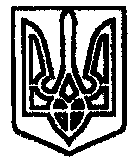 